Zabawa: „ Jakiego zwierzątka brakuje?”. Układamy przed dzieckiem 4 obrazki zwierząt. Dziecko nazywa po kolei przedstawione zwierzęta. Rodzic prosi dziecko, aby zamknęło oczy i chowa jeden obrazek. Dziecko otwiera oczy i wymienia nazwę zwierzątka, którego obrazek zniknął.Wybierz jedno zwierzę i pokoloruj.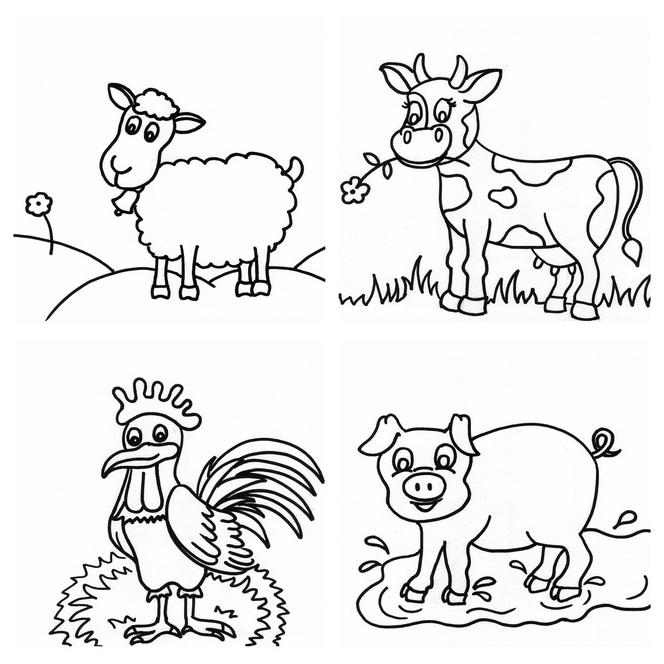 